Пьянство за рулем!Начальник отделения дознания отдела МВД России по Усть-Катавскому городскому округу майор полиции Наталья Ахтямова сообщила, что, 10.04.2020 года было возбуждено уголовное дело по признакам состава преступления, предусмотренного статьей 264.1 Уголовного кодекса Российской Федерации (Нарушение правил дорожного движения лицом, подвергнутым административному наказанию) в отношении гражданина Т. Данный гражданин в феврале 2020 года, уже был осужден по данной статье. Кроме того, 22.04.2020 года он снова был задержан сотрудниками ГИБДД отдела МВД России по Усть-Катавскому городскому округу за управление транспортным средством в состоянии алкогольного опьянения. Стражи правопорядка в очередной раз обращаются ко всем участникам дорожного движения с просьбой, не подвергайте опасности свою жизнь и жизнь других участников дорожного движения, и так же не оставайтесь равнодушными к проблеме пьянства за рулем и своевременно сообщайте в полицию о водителях, которые ведут себя на дороге неадекватно, управляют автомобилем в нетрезвом виде.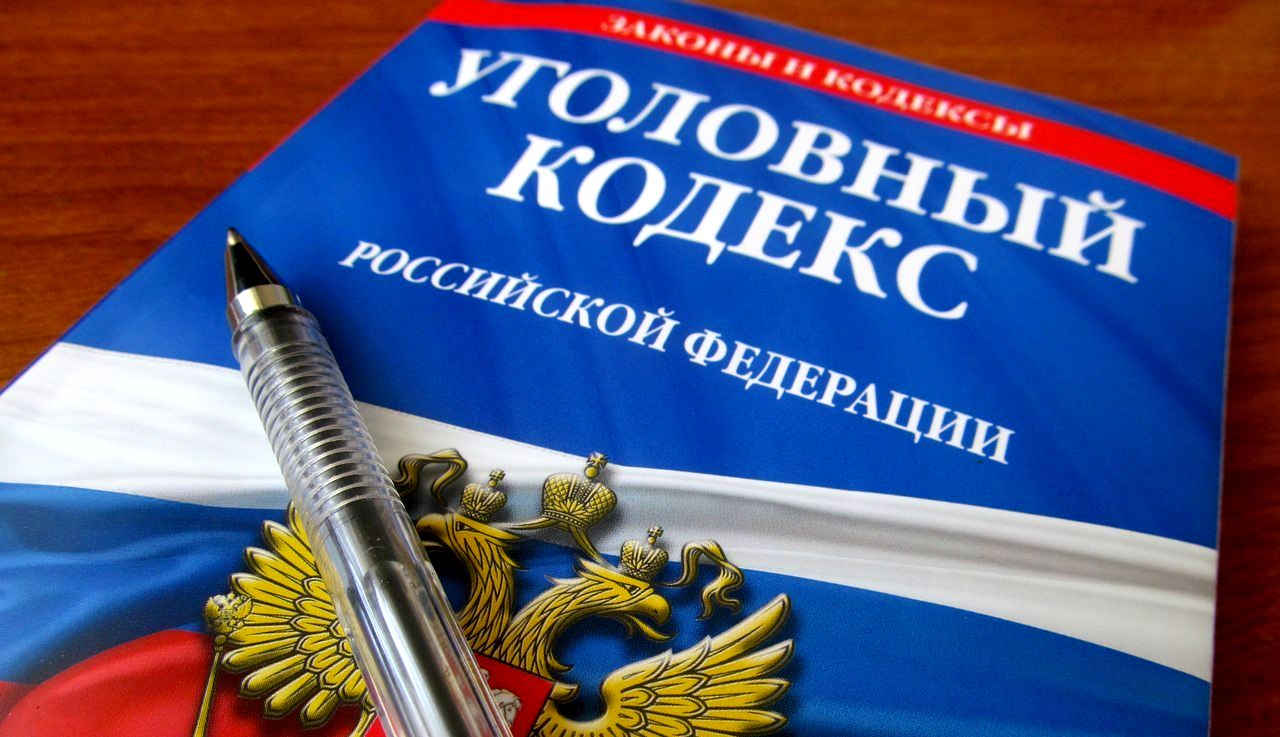 